П О С Т А Н О В Л Е Н И Еот 10.01.2020   № 15г. МайкопО внесении изменений в постановление Администрации муниципального образования «Город Майкоп» от 17.07.2019 № 882 «О порядке размещения нестационарных торговых объектов на территории муниципального образования «Город Майкоп»В соответствии с Федеральным законом от 28.12.2009 № 381-ФЗ «Об основах государственного регулирования торговой деятельности в Российской Федерации», п о с т а н о в л я ю:1. Внести в постановление Администрации муниципального образования «Город Майкоп» от 17.07.2019 № 882 «О порядке размещения нестационарных торговых объектов на территории муниципального образования «Город Майкоп», следующие изменения:1.1. В Положении о проведении Конкурса на право размещения нестационарных торговых объектов на территории муниципального образования «Город Майкоп» в абзаце г) подпункта 1) пункта 1.4. слова «сезонное (летнее) кафе» заменить словами «уличное кафе»;1.2. Изложить пункт 1.5. Положения о проведении Конкурса на право размещения нестационарных торговых объектов на территории муниципального образования «Город Майкоп» в следующей редакции:«1.5. Срок предоставления права на размещение НТО устанавливается:для объектов по реализации мороженного, кваса из кег на розлив - до 6 месяцев (май - октябрь);для объектов по реализации бахчевых культур - до 5 месяцев (июнь - октябрь);для объектов по реализации хвойных деревьев - с 10 по 31 декабря;для киосков и павильонов - до 5 лет;для уличных кафе и иных нестационарных объектов - до 1 года;для аттракционов - до 3 лет;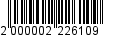 для НТО, функционирующих в рамках проведения общегородских культурно-массовых, спортивно-зрелищных, праздничных мероприятий, а также срок размещения которых не превышает 20-ти дней, размещение данных объектов осуществляется в соответствии с дислокацией (без проведения Конкурса), выдаваемой Управлением развития предпринимательства и потребительского рынка муниципального образования «Город Майкоп».»;1.3. Изложить пункт 1.6. Положения о проведении Конкурса на право размещения нестационарных торговых объектов на территории муниципального образования «Город Майкоп» в следующей редакции:«1.6. Размещение НТО осуществляется путем проведения Конкурса, за исключением нестационарных торговых объектов, функционирующих в рамках проведения общегородских культурно-массовых, спортивно-зрелищных, праздничных мероприятий, размещения уличных кафе, при объекте предприятия общественного питания, а также НТО, срок размещения которых не превышает 20-ти дней, размещение данных объектов осуществляется в соответствии с дислокацией, выдаваемой Управлением развития предпринимательства и потребительского рынка муниципального образования «Город Майкоп».»;1.4. Изложить абзац 2 пункта 1.9. Положения о проведении Конкурса на право размещения нестационарных торговых объектов на территории муниципального образования «Город Майкоп» в следующей редакции:«Заявителем на размещение НТО, функционирующих в рамках проведения общегородских культурно-массовых, спортивно-зрелищных и праздничных мероприятий, а так же срок размещения которых не превышает 20-ти дней, могут быть юридические лица независимо от организационно-правовой формы и формы собственности, индивидуальные предприниматели, зарегистрированные в качестве субъектов предпринимательской деятельности в соответствии с требованием действующего законодательства, граждане, имеющие личные подсобные хозяйства.»;1.5. Изложить абзац 2 пункта 1.12. Положения о проведении Конкурса на право размещения нестационарных торговых объектов на территории муниципального образования «Город Майкоп» в следующей редакции:«Стоимость размещения НТО, функционирующих в рамках проведения общегородских культурно-массовых, спортивно-зрелищных и праздничных мероприятий, уличных кафе, при объекте предприятия общественного питания, а так же НТО, срок размещения которых не превышает 20-ти дней, определяется Управлением развития предпринимательства и потребительского рынка Администрации муниципального образования «Город Майкоп» в соответствии с Методикой, утвержденной постановлением Администрации муниципального образования «Город Майкоп».»;1.6. В Положении о проведении аукциона в электронной форме на право размещения нестационарных торговых объектов на территории муниципального образования «Город Майкоп» в абзаце г) подпункта 1) пункта 1.5. слова «сезонное (летнее) кафе» заменить словами «уличное кафе»;1.7. Изложить пункт 1.6. Положения проведении аукциона в электронной форме на право размещения нестационарных торговых объектов на территории муниципального образования «Город Майкоп» в следующей редакции:«1.6. Срок предоставления права на размещение НТО устанавливается:для объектов по реализации мороженного, кваса из кег на розлив - до 6 месяцев (май - октябрь);для объектов по реализации бахчевых культур - до 5 месяцев (июнь - октябрь);для объектов по реализации хвойных деревьев - с 10 по 31 декабря;для киосков и павильонов - до 5 лет;для уличных кафе и иных нестационарных объектов - до 1 года;для аттракционов - до 3 лет;для НТО, функционирующих в рамках проведения общегородских культурно-массовых, спортивно-зрелищных, праздничных мероприятий, уличных кафе, а также срок размещения которых не превышает 20-ти дней, размещение данных объектов осуществляется в соответствии с дислокацией (без проведения Акциона), выдаваемой Управлением развития предпринимательства и потребительского рынка муниципального образования «Город Майкоп».»;1.8. В строке 6 Таблицы № 2 пункта 2 Методики определения стартового размера финансового предложения (начальной цены аукциона) за право размещения нестационарного торгового объекта на территории муниципального образования «Город Майкоп» слова «сезонное (летнее) кафе» заменить словами «уличное кафе»;2. Опубликовать настоящее постановление в газете «Майкопские новости» и разместить на официальном сайте Администрации муниципального образования «Город Майкоп».3. Постановление «О внесении изменений в постановление Администрации муниципального образования «Город Майкоп» от 17.07.2019 № 882 «О порядке размещения нестационарных торговых объектов на территории муниципального образования «Город Майкоп» вступает в силу со дня его официального опубликования.Глава муниципального образования«Город Майкоп»                                                                           А.Л. ГетмановАдминистрация муниципальногообразования «Город Майкоп»Республики Адыгея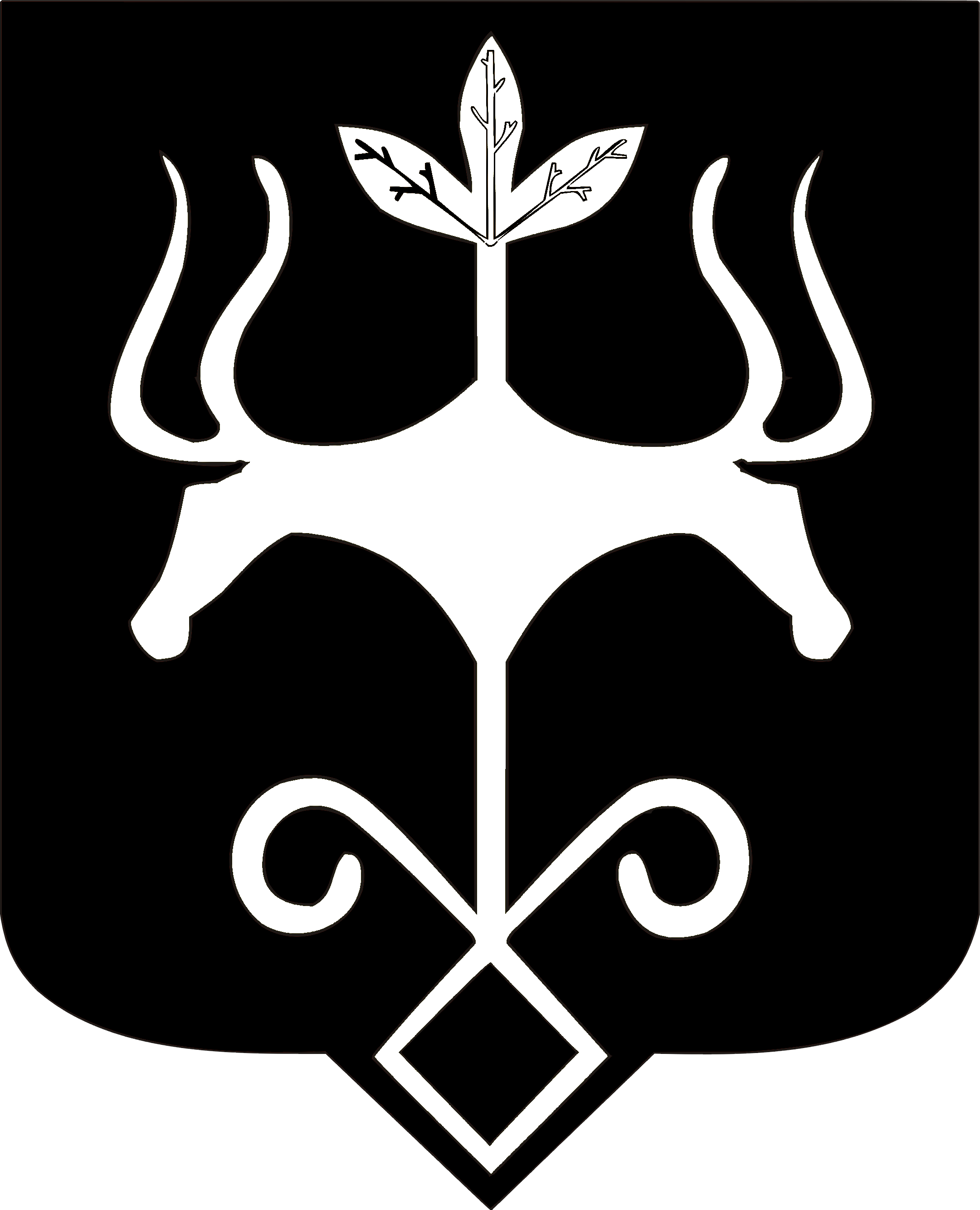 Адыгэ Республикэммуниципальнэ образованиеу «Къалэу Мыекъуапэ»  и Администрацие